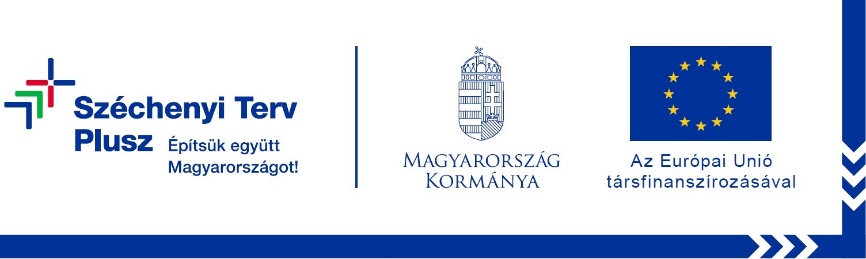 TájékoztatóA fejlesztés alapadataiProjekt címe: Evezős pihenő kialakítása SzigetbecsénTámogatási szerződés száma: TOP_PLUSZ-1.1.3-21-PT1-2022-00026Kedvezményezett neve: Szigetbecse Község ÖnkormányzataTámogatási összeg: 118,11 millió FtProjekt várható befejezése: 2025.03.05.A 118,11 millió forint európai uniós támogatás segítségével megvalósuló fejlesztés során Szigetbecse Duna-partján evezős pihenő kerül kialakításra és a terület infrastrukturális fejlesztése történik meg.  A fejlesztés célja a térségbe ellátogató turisták számának növelése, átlagos tartózkodási idejük meghosszabbítása. Ennek érdekében a fejlesztés keretében közösségi sólyázó építése, kajak-kenu evezős ponton elhelyezése történik.A látogatók kényelme érdekében egy vizesblokk építése valósul meg, melyben öltözők, zuhanyzók, pelenkázóval felszerelt akadálymentes mosdók és vízvételi hely kerül kialakításra. Az épületben büfé is elhelyezésre kerül. A terület rendezésére is sor kerül, új, vizes játszóterület kerül kialakításra, megtörténik a zöldfelület felújítása, növénytelepítés és parkrendezés megy végbe. Tűzrakóhely és pingpongasztal valamint, kosárlabda palánk kerül elhelyezésre. Öt normál parkolóhely és egy akadálymentes parkoló kialakítása valósul meg, a klímabarát közlekedési módok elterjedését segítve kerékpártámaszok kerülnek elhelyezésre.Az így kialakított, fejlesztett terület közösségi, kikapcsolódásra alkalmas, modern elvárásoknak megfelelő több generáció és a szabadidős turistákat kiszolgálni képes helyszínné válik. További információ kérhető: email: polgarmester@szigetbecse.hutelefonszám: 0624/513-510A projekt a Széchenyi Terv Plusz program keretében valósul meg Európai Uniós támogatás segítséggel. A projektről bővebb információt a https://szigetbecse.hu/szechenyi-terv-plusz/ oldalon olvashatnak.